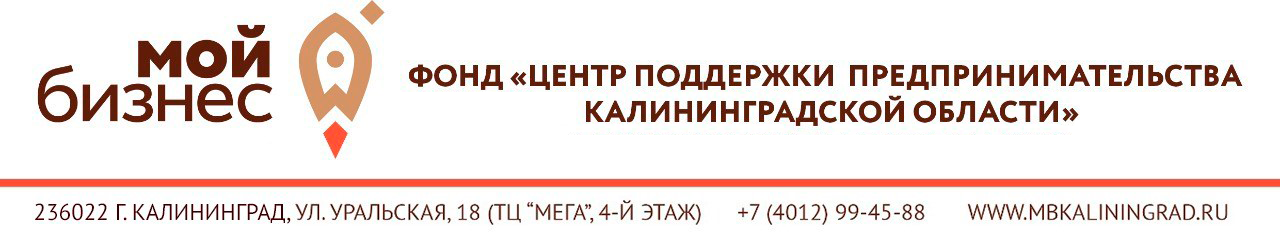 (ИНН 3906905075 КПП 390601001 ОГРН 1133900002169)Отчет о деятельности Центра поддержки малого и среднего предпринимательства в 2022 году Центр поддержки малого и среднего предпринимательства является обособленным подразделением фонда «Центр поддержки предпринимательства Калининградской области». Показатели эффективности деятельности Центра поддержки малого и среднего предпринимательства за 2022 г., следующие:Количество услуг, предоставленных субъектам малого и среднего предпринимательства, а также физическим лицам, применяющим специальный налоговый режим "Налог на профессиональный доход", и физическим лицам, заинтересованным в начале осуществления предпринимательской деятельности – 3457 ед.; Количество комплексных услуг, предоставленных субъектам малого и среднего предпринимательства – 616 ед.; Количество субъектов малого и среднего предпринимательства, получивших государственную поддержку – 1355 ед.; Количество самозанятых граждан, получивших государственную поддержку – 616 ед.; Количество физических лиц, заинтересованных в начале осуществления предпринимательской деятельности, получивших государственную поддержку – 2115 ед.; Количество созданных субъектов малого и среднего предпринимательства из числа физических лиц, получивших государственную поддержку – 167 ед.КраткоВ 2022 году ЦПП было проведено 213 мероприятий, участников мероприятий более 3,5 тысяч. Самые яркие мероприятия:ПодробноМероприятия для предпринимателейЦентр организовал и содействовал в проведении 215 мероприятий на различные темы, привлекая спикеров из Калининграда и других регионов Российской Федерации (в том числе 11 тренингов Корпорации МСП, 4 форума и конференции, 10 тренингов и мастер-классов, 2 программы повышения квалификации, 7 специальных программ обучения согласно Федеральному перечню обучающих программ, участие в 6 выставочно-ярмарочных мероприятий на территории РФ).Всего мероприятия Центра посетило 3884 участников, в том числе 1367 СМСП, 714 самозанятых граждан и 1803 физических лиц, желающих открыть свое дело.Исполнение показателей с учетом отдельных статей расходов по организации деятельности Центра поддержки малого и среднего предпринимательства представлено далее.Центр поддержки предпринимательства совместно с АО «Корпорация «МСП» провел обучение по 11 программам. Подробная информация указана в приложении №1.Центр поддержки предпринимательства организовал проведение семинаров, тренингов, круглых столов, мастер-классов, конференций, форумов, встреч и т.д. для СМСП и физических лиц, желающих открыть свое дело, по различным тематикам:Меры государственной поддержки, реализуемые на территории Калининградской области;Госзакупки для малого бизнеса;Новшества законодательства;Маркетинговое сопровождение деятельности СМСП;Антикризисное управление;Финансовая грамотность в деятельности СМСП, бизнес-аналитика;Юридическая грамотность и трудовое законодательство;Управление продажами.Подробная информация указана в приложении №2.Для представления показателей Центра по образовательной поддержке в графическом виде с учетом достижения показателей за 2017–2022 гг. построим диаграммы:Консультационная поддержкаС 2021 года был создан «Консультационный центр» - профильное подразделение Фонда, которое оказывает больший объем консультационных услуг по вопросам государственной поддержки. Таким образом, показатель количества услуг отличается от предыдущих лет ввиду разделения функционала между отделами.В 2022 году Центр перешел на оказание консультационных услуг на базе «Консультационного центра». Услуги оказываются на основании запросов от предпринимателей, самозанятых и физических лиц, желающих открыть свое дело, без перенаправления на стороннюю площадку подрядной организации. Это повлияло на показатель количества консультаций, однако повысило узнаваемость бренда Центра «Мой бизнес» и осознанность получателей государственной поддержки.С привлечением 10 высококвалифицированных подрядчиков (профессиональные консалтинговые компании) Центром было организовано оказание бесплатных консультаций по финансовым, юридическим, кадровым и маркетинговым вопросам. Общее количество оказанных консультационных услуг за 2022 г. составило 1735 ед., в том числе 545 ед. услуг для СМСП и 150 ед. для самозанятых и 1 040 ед. услуги для физических лиц, желающих открыть свое дело.Консультации – Исполнение за 2022 годБез привлечения подрядчиков в 2022 г. Центр оказал 807 консультаций: в том числе 792 СМСП, 11 самозанятые и 4 ФЛ.Иные услуги для СМСПВ период с 29 июня по 01 июля 2022 г. была проведена межрегиональная бизнес-миссия для 3 субъектов малого и среднего предпринимательства Калининградской области в Красноярский край, с целью участия в Форуме «Импортозамещение», для установления взаимовыгодного экономического сотрудничества.Бизнес-миссия для самозанятых из Псковской области, проведенная сотрудниками отдела ЦПП. Для 6 участников из г. Псков было набрано 28 потенциальных партнеров из Калининградской области, организована встреча в формате B2B, проведена экскурсионная программа с целью знакомства с креативной индустрией региона.Коворкинг – место для работы для фрилансеров, предпринимателей и самозанятых - посетили 1000 человек.Запущен региональный маркетплейс «Артисон» (https://artisone.ru/). ARTIS ONE — это площадка, которая объединяет локальных самозанятых, ремесло, свободу и в то же время приобретение товаров и услуг. Телеграм – https://t.me/artisone_mb. Зарегистрировано более 100 самозанятых.Тестирование предпринимательских способностей для школьников – 1238 участников.Планы Центра на 2023 г.Центр поддержки предпринимательства планирует улучшить план мероприятий на 2023 г. для действующих предпринимателей, самозанятых граждан и физических лиц, планирующих начать собственное дело, ориентируясь на запросы предпринимателей в новых условиях.В рамках реализации Федерального проекта «Создание условий для легкого старта и комфортного ведения бизнеса» будет реализована консультационная поддержка по различным направлениям, а также проведено обучение по основам предпринимательства.В рамках реализации Федерального проекта «Создание благоприятных условий для осуществления деятельности самозанятыми гражданами» Центр планирует организацию ряда профильных обучающих мероприятий, а также ярмарок.В рамках реализации Федерального проекта «Акселерация субъектов малого и среднего предпринимательства» планируется оказание услуг по предоставлению цифровых сервисов подбора персонала и настройки электронного документооборота.Приложение 1Тренинги АО «Корпорация МСП» – исполнение за 2022 годПриложение 2Специальные обучающие программы – исполнение за 2022 годПрограммы повышения квалификации сотрудников СМСП за 2022 годСеминары, вебинары, тренинги, мастер-классы – исполнение за 2022 годКонференции и форумы – исполнение за 2022 годОрганизация участия субъектов малого и среднего предпринимательства в выставочно-ярмарочном мероприятии на территории Российской Федерации – исполнение за 2022 годИные мероприятия – исполнение за 2022 годПартнерские мероприятия – исполнение за 2022 годОбучающий курс «Академия бизнеса» для получателей грантов – 72 участника, 5 новых СМСПЕжегодная обучающая модульная программа «Школа роста муниципалитетов» - 6 потоков, 10 муниципалитетов, 200 участников.Ярмарка мастеров – 40 мастеров и более 100 посетителейИнвестиционный акселератор с Владимиром Мариновичем – 35 участниковПровели ежегодный Балтийский бизнес-форум «Мотивация. Лидерство. Успех», который собрал более 500 участников. 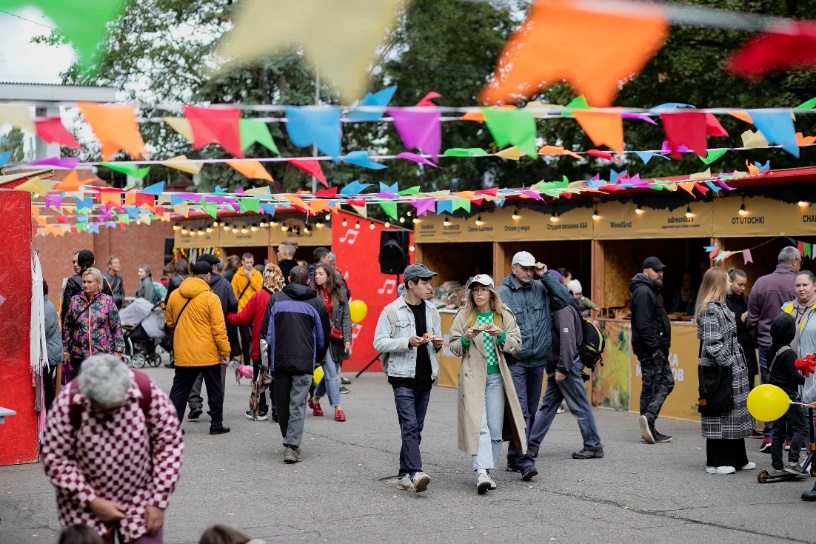 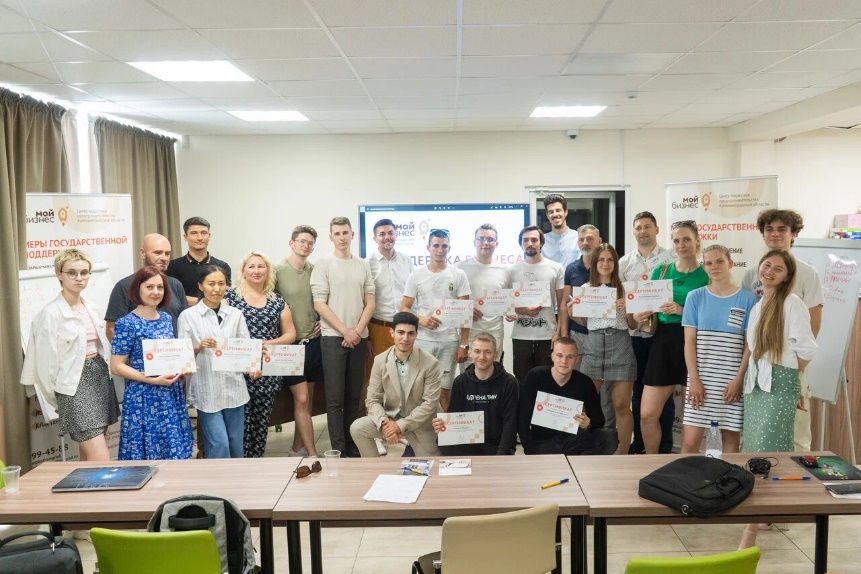 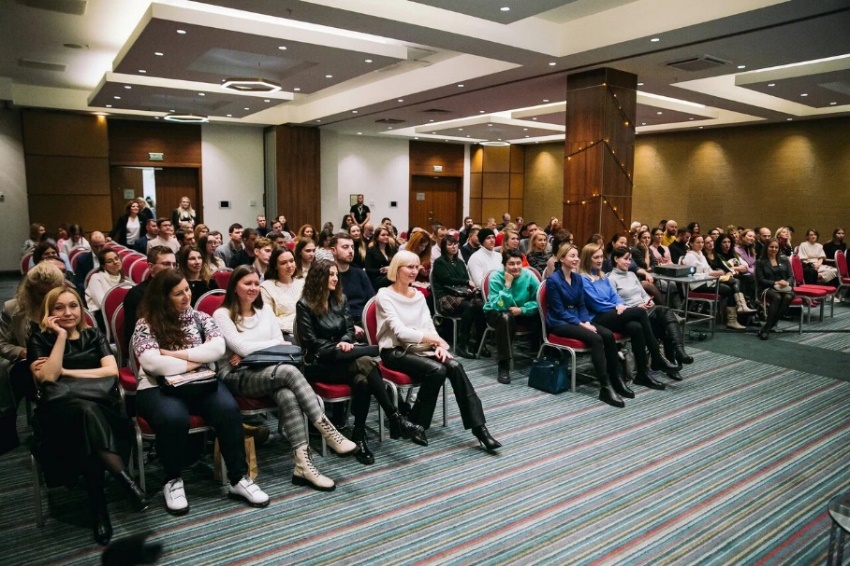 Была проведена работа по оказанию комплексных услуг – разработка бизнес-планов, маркетинговых стратегий, популяризация, брендирование и так далее – более 500 услуг.Была проведена работа по оказанию комплексных услуг – разработка бизнес-планов, маркетинговых стратегий, популяризация, брендирование и так далее – более 500 услуг.Организовано 9 выставочно-ярмарочных мероприятий – силами 1 сотрудника ЦППЛАДЬЯ. Зимняя сказка – 2022 – 8 участников – занято призовое место среди лучших региональных стендовBYUBRAND Expo 2022 – 4 участникаПаркZoo 2022 – 3 участника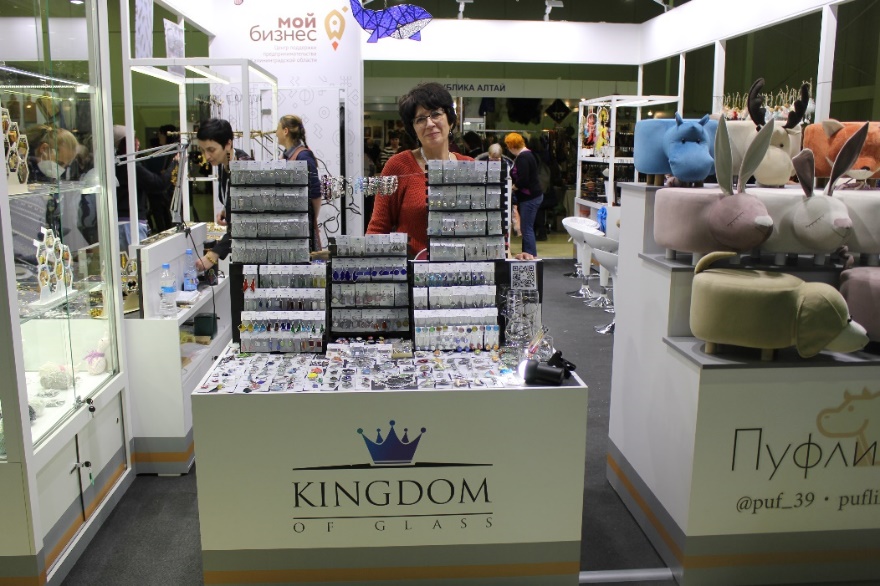 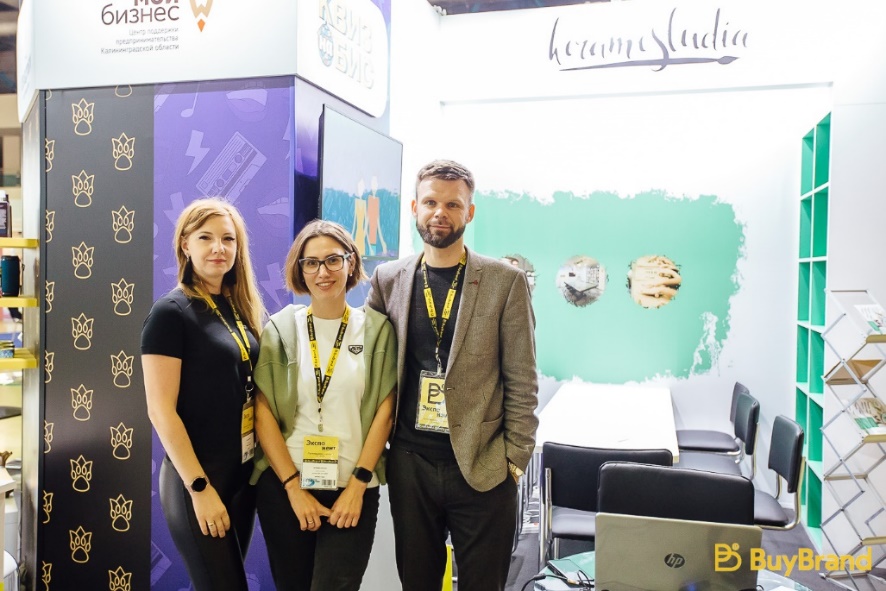 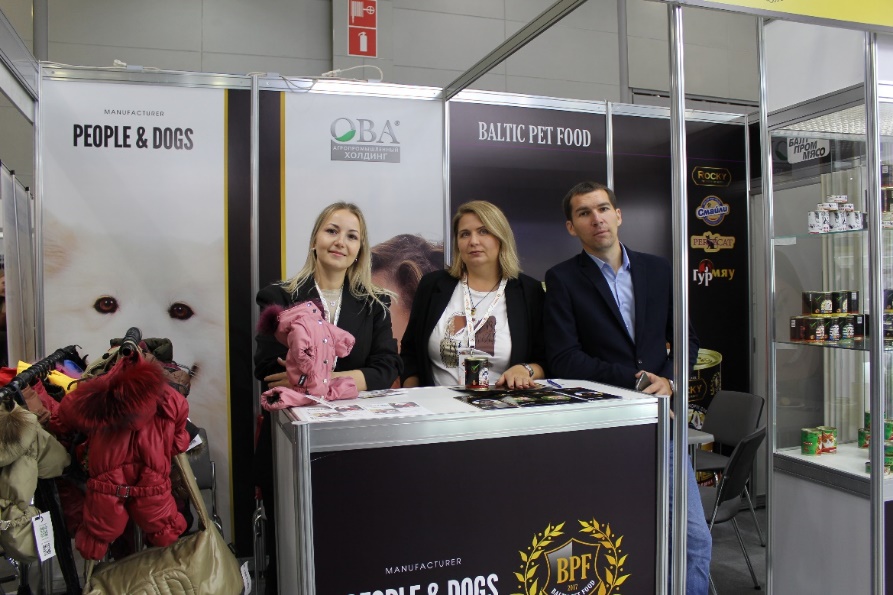 Региональный маркетплейс «Артисон» (https://artisone.ru/). ARTIS ONE — это площадка, которая объединяет локальных самозанятых, ремесло, свободу и в то же время приобретение товаров и услуг.Телеграм – https://t.me/artisone_mbЗарегистрировано более 100 самозанятых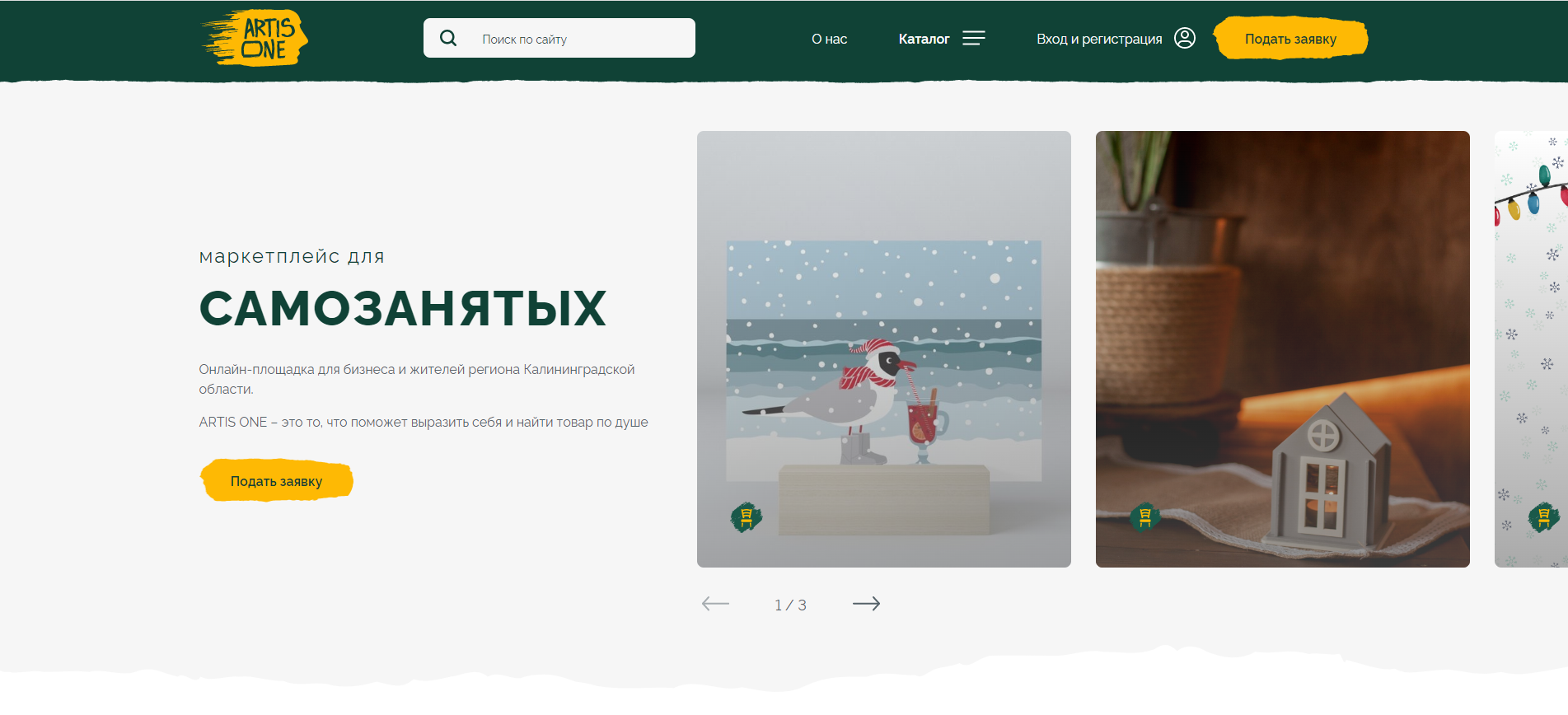 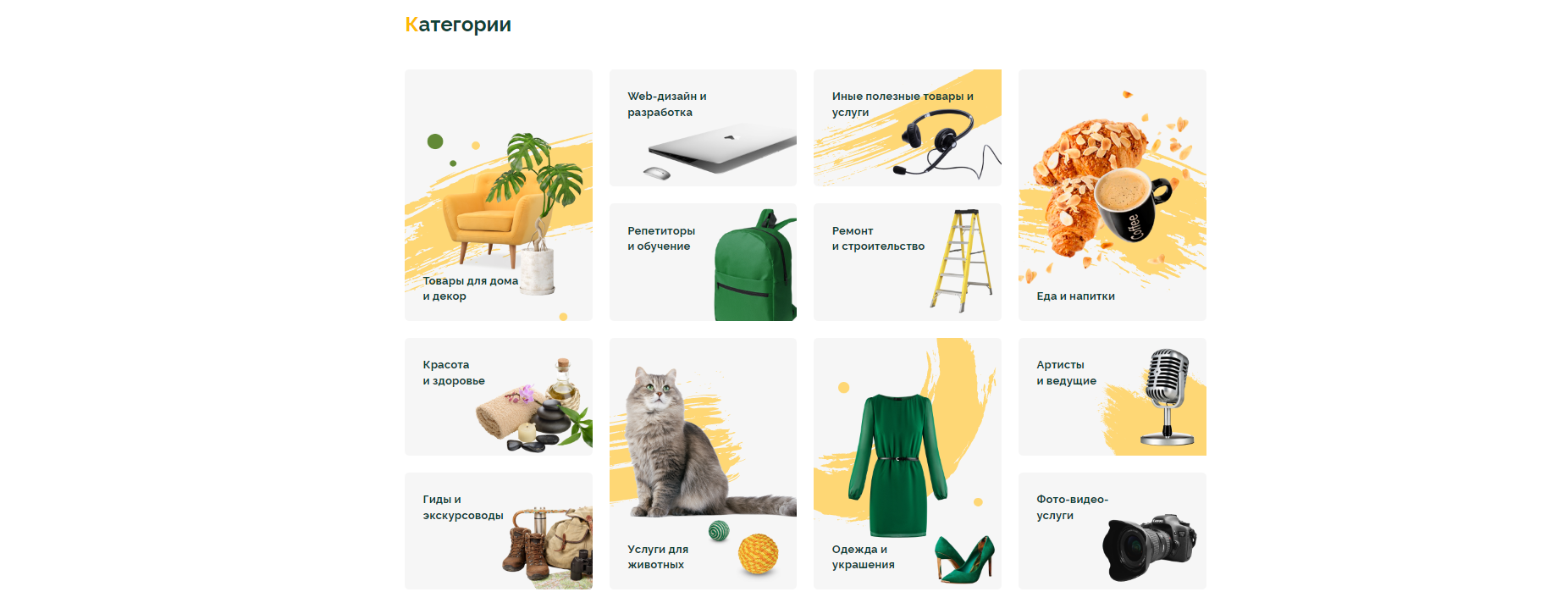 Вид консультационной услугиПлан кол-во консультаций, ед.Факт кол-во консультаций, ед.	консультационные услуги по вопросам начала ведения собственного дела для физических лиц, планирующих осуществление предпринимательской деятельности;	 консультационные услуги по вопросам финансового планирования (бюджетирование, оптимизация налогообложения, бухгалтерские услуги, привлечение инвестиций и займов);	консультационные услуги по вопросам маркетингового сопровождения деятельности и бизнес-планирования субъектов малого и среднего предпринимательства;	консультационные услуги по вопросам правового обеспечения деятельности субъектов малого и среднего предпринимательства (в том числе составление и экспертиза договоров, соглашений, учредительных документов, должностных регламентов и инструкций, обеспечение представительства в судах общей юрисдикции, арбитражном и третейском судах, составление направляемых в суд документов (исков, отзывов и иных процессуальных документов), обеспечение представления интересов субъекта малого и среднего предпринимательства в органах государственной власти и органах местного самоуправления при проведении мероприятий по контролю);	консультационные услуги по подбору персонала, по вопросам применения трудового законодательства Российской Федерации (в том числе по оформлению необходимых документов для приема на работу, а также разрешений на право привлечения иностранной рабочей силы);	иные консультационные услуги в целях содействия развитию деятельности субъектов малого и среднего предпринимательства.3001735№Вид услугиКоличество СМСПКоличество самозанятых1Содействие в популяризации продукции и услуг субъекта малого и среднего предпринимательства181502Разработка бизнес-плана343Регистрация товарного знака394Размещение на электронной торговой площадке (Ozon, Wildberries, AliExpress)535Сертификация товаров, работ и услуг субъектов малого и среднего предпринимательства136Разработка маркетинговой стратегии и планов277Услуга для субъектов малого и среднего предпринимательства "Цифровой аудит"58Услуга для субъектов малого и среднего предпринимательства "Цифровизация бизнеса"49Разработка дизайна бренда3010Услуги по разработке франшиз	111Регистрация на ЦП МСП.РФ4412Подключение ЭДО51№Наименование тренингаПлан участников, ед.Факт участников, ед.Исполнение, %Из них СМСП, ед.Из них самозанятые, ед.1Проектное управление1013130502Бизнес-эксперт: Портал Бизнес-навигатора МСП1016160423Консультационная поддержка02104Самозанятость: инструкция по применению1015150215Генерация бизнес-идеи09306Азбука предпринимателя1021210807Школа предпринимательства10282801008Генерация бизнес-идеи10353501609Проектное управление103535016010Генерация бизнес-идеи103737022011Проектное управление1037370220ИТОГО90248275, 61093№Наименование План участников, ед.Факт участников, ед.Исполнение, %Из них СМСП, ед.Самозанятые, ед.1Образовательный интенсив для самозанятых Калининградской области «ВЗЛЁТ»50521040522Фабрика. Самозанятые.3077256,70773Образовательный проект для студентов и аспирантов ВУЗов, а также старшеклассников «СТАРТ»5050100854обучающая программа «Увеличение продаж и прибыли субъектов малого и среднего бизнеса»501122247305Обучающая программа "Бизнес по-женски"5018937819346обучающая программа «Самозанятость: новые возможности»50951908487Венчурный акселератор "Инновационные решения"3539111,4390ИТОГО315614194,9147216№Наименование План участников, ед.Факт участников, ед.Исполнение, %Из них СМСП, ед.1Повышение квалификации "Бизнес-планирование в предпринимательской деятельности"2525100252Повышение квалификации "Оценка конкурентоспособности товаров и услуг организаций"253112431ИТОГО505611256№НаименованиеПлан участников, ед.Факт участников, ед.Исполнение, %Из них СМСП, ед.Самозанятые, ед.Семинары, вебинарыСеминары, вебинарыСеминары, вебинарыСеминары, вебинарыСеминары, вебинарыСеминары, вебинарыСеминары, вебинарыКак построить бьюти-бизнес для самозанятых. Основы ведения бизнеса в качестве самозанятого в бьюти индустрии2041205320Как построить бьюти-бизнес для самозанятых. Маркетинг для самозанятого2041205320Как построить бьюти-бизнес для самозанятых - для визажистов2041205320Как построить бьюти-бизнес для самозанятых - для бровистов2041205320Юридические основы для самозанятых103030038Стресс-менеджмент для самозанятых101616043Ценообразование в сфере искусства и хэндмейд для самозанятых102121027Продвижение в социальной сети Вконтакте1061610226Профессия флорист. Коммерческий букет102828004Развитие личного бренда1047470142Особенности участия в закупках по 223-ФЗ 2028140200Основы SMM для бизнеса102020084Коммерческий декор: новогодний венок101313005Позитивный нетворкинг102020057Управляй своей жизнью101515031Эникей: подбери нужный ключ5510050Навыки будущего для Современного Лидера101313060Крутой функционал и новые возможности Telegram для предпринимателей. Тренд 2023 года2537148137Актуальные меры государственной поддержки Центра «Мой бизнес» и Центра занятости населения1040400215Интеллектуальная собственность в 2022 году101010060Как настроить первую рекламу в Яндекс Бизнес1030300194Бизнес по франшизе0871Женские истории про бизнес1030300811Штрафы и другие убытки, связанные с рассылкой рекламы101919072Как делать продажи без бюджета с помощью CRM-системы1023230162Изменения в трудовом законодательстве 2022. Тенденции и практика101616021Публичные выступления для бизнеса и жизни1032320132Списание долгов ИП. Реабилитация бизнеса101111041 Юридическая грамотность бизнеса101717053Реалии 2022: делегировать нельзя увольнять1027270102Колесо баланса и выстраивание жизни по ценностям101919090Бизнес-партнёрство, как и о чём договариваться, чтобы не потерять партнёра и бизнес1018180130"Двойной вебинар: Партнерские отношения. Реабилитация бизнеса, если финансовые организации отказывают в проведении операций или заключения договора банковского счёта".101313060"Позитивный нетворкинг"1026260132Вебинар "Актуальные меры государственной поддержки Центра "Мой бизнес"и Центра занятости населения102020057Вебинар "Дробление бизнеса в 2022 году"1040400215Вебинар "Запускаем MVP с помощью зерокода"101111030Вебинар "Защита авторских прав — как защитить продукт от копирования (авторское право, патент, товарный знак)"101313051Вебинар "Интеллектуальная собственность в 2022 году"101212050Вебинар "Как налоговая и банки проверяют ваши сделки с контрагентами"101010060Вебинар "Навыки будущего для современного лидера"1028280123Вебинар "Продвижение в кризис"101313060Вебинар "Разбор наиболее выгодной системы налогообложения"1023230134Вебинар "Снижение кадастровой стоимости недвижимости"101313080Вебинар "Списание долгов у ИП. Реабилитация бизнеса"1031310220Вебинар "Топ ключевых вопросов для эффективного старта продаж на СберМегаМаркете"101111041Вебинар "Что сегодня с таргетом и как перенести трафик в Вконтакте"1028280120Вебинар "Штрафы и другие убытки, связанные с рассылкой рекламы"1029290130Вебинар «Юридическая грамотность бизнеса»101919072Вебинар по Электронному документообороту совместно с ЦБ РФ101717053Встреча "Женские истории про бизнес"101414040Встреча с Центром "Мой бизнес" в г. Гусеве: меры государственной поддержки1030300811Интернет – магазин самозанятого. Пошаговая инструкция к созданию онлайн-оборота101313023Истории успеха калининградских предпринимателей1040400331Как работать в социальных сетях в апреле 2022 года: новые площадки, их возможности, адаптация контента, рекламные инструменты10848402410Круглый стол с участием заместителя Председателя Правительства Калининградской области Сорокиной Ирины Алексеевны1077770260Нетворкинг - сессия. "Где искать единомышленников и о чём с ними говорить".1023230140Практикум "Где мои деньги?"103131070Практический семинар "Коммерческий декор: новогодний венок"1020200112Практический семинар "Профессия флорист. Коммерческий букет"101313005Семинар "Базовые показатели эффективности в онлайн-маркетинге для предпринимателей"102828004Семинар "Бизнес на маркетплейсах из Калининграда"1027270107Семинар "Бизнес по франшизе"1080800294Семинар "Всё о товарном знаке"871Семинар "Защита бизнеса и владельцев от банкротства"1020200140Семинар "Как выстроить систему, которая позволит работать в бизнесе 4 дня в неделю по 4 часа. Опыт спикера"420Семинар "Как делать продажи без бюджета с помощью CRM-системы"101919053Семинар "Как запустить первую рекламу в Яндекс Бизнес"1023230162Семинар "Как упаковать бизнес, чтобы он отличался от конкурентов и влюблял аудиторию"1030300194Семинар "Колесо баланса и выстраивание жизни по ценностям"103131093Семинар "Маркетплейсы и подтверждение соответствия: требования и процедуры"101919090Семинар "Маркировка ювелирных изделий"722Семинар "Масштабирование бизнеса. Пути и инструменты"750Семинар "Обсуждение важных поправок в законе "О рекламе"1018180101Семинар "Основы SMM для бизнеса"101010051Семинар "Основы финансового планирования"102020084Семинар "Особенности участия в госзакупках по 223-ФЗ1026260110Семинар "Отказ от исполнения обязательств по договорам от иностранных контрагентов"2028140200Семинар "Пенсионное обеспечение предпринимателей"990Семинар "Планирование и самодисциплина"101111071Семинар "Продажи на выживание"1029290162Семинар "Продающий контент. Как внедрить воронку в соц.сетях"101818080Семинар "Продвижение в ВК"1025250116Семинар "Профвыгорание"1061610226Семинар "Развитие личного бренда"1024240153Семинар "Реалии 2022: Делегировать нельзя увольнять"1047470142Семинар "Рилсы и клипы: как привлекать клиентов и рассказывать о продукте в коротких видео"102727000Семинар "Самозанятость для фотографов: личный опыт"1029290116Семинар "Стресс-менеджмент для самозанятых"800Семинар "Точка опоры предпринимателя в нестабильное время"101616043Семинар "ТриЭ: Электронная подпись. Электронная отчётность. Электронный документооборот"933Семинар "Ценообразование в сфере искусства и хэндмейд для самозананятых".630Семинар "Эффективные коммуникации в бизнесе"102121027Семинар "Юридические основы для самозанятых"102121081Семинар «Защитные инструменты вашего инвестиционного портфеля»103030038Семинар «Изменения в трудовом законодательстве в 2022 году. Тенденции и практика»401Семинар «Крутой функционал и новые возможности Telegram для предпринимателей. Тренд 2023 года»101616021Семинар «Теория поколений для бизнеса. Маркетинг, продукты, продажи»2537148137Семинар-обсуждение важных поправок в законе "О рекламе"1516106,754Серия семинаров "Как построить бьюти-бизнес для самозанятых"10373701011ИТОГО9302308248,2867306Тренинги, Мастер-классыТренинги, Мастер-классыТренинги, Мастер-классыТренинги, Мастер-классыТренинги, Мастер-классыТренинги, Мастер-классыТренинги, Мастер-классыАкадемия бизнеса5072144380Мастер-класс " Харизма продавца, лидера, предпринимателя"102929092Мастер-класс "Energy management. Осознанный подход к управлению своим ресурсным состоянием."2045225300Мастер-класс "Бухгалтерия для маркетплейсов"101010071Мастер-класс "Голос как инструмент переговоров и продаж"1024240103Мастер-класс "Публичные выступления для бизнеса и жизни"1032320132Мастер-класс "Эффективные переговоры - кратчайший путь к успеху"5051102290Мастер-класс «Структура выступления, презентации продукта или проекта»101717071Тренинг "Сложные переговоры: как договориться за 60 секунд"1051510213Тренинг "Сложные переговоры: продолжение"101919044ИТОГО190350184,216816№НаименованиеПлан участников, ед.Факт участников, ед.Исполнение, %Из них СМСП, ед.Из них самозанятые, ед.1Ярмарка мастеров50891780802Ф/школа5013627201003Балтийская конференция самозанятых-202230752505474«Восток. Новые горизонты для развития»50100200460ИТОГО180400222,251227№НаименованиеФакт участников, ед.Из них СМСП, ед.Из них самозанятые, ед.1XXXII Выставка-ярмарка народных художественных промыслов России "Ладья 2022", с 14 по 18 декабря 2022 г.8532XV Петербургский Партнериат малого и среднего бизнеса Санкт-Петербург  –  регионы России и зарубежья, с 31 марта по 01 апреля 2022 г.111103Продэкспо-2022, с 07 по 11 февраля 2022 г.330414 международная выставка-платформапо аутсорсингу для легкой промышленностиBEE-TOGETHER.ru, с 16 по 17 ноября 2022 г.330511 Международная специализированная выставка зооиндустрии «ПаркЗоо-2022», с 21 по 23 сентября 2022г.330620 Международная выставка франшиз BUYBRAND Expo-2022, с 27 по 29 сентября 2022г.440ИТОГО32293№НаименованиеПлан участников, ед.Факт участников, ед.Исполнение, %Из них СМСП, ед.Из них самозанятые, ед.1Школа предпринимательства в МО10018418468432Основы предпринимательства: начни свой бизнес40541353Обучающая модульная программа «Управляй собой, командой, бизнесом»Как не сгореть в кризис, когда вся ответственность на тебе?10181801704Игра "Мой бизнес-квиз"10222201115Стратегическая коммуникативная игра "Эникей. Подбери нужный ключ"5506Стратегическая финансовая игра "Управляй своей жизнью"1015150317Стратегическая финансовая игра "Управляй своей жизнью"102121051ИТОГО180319177,210946№ДатаНаименование26 октябряHome delivery «Товарная группа Вода»24 январяiTradeGo. Бизнес в интернете с нуля до первых заказов28-30 мартаБесплатный поддерживающий марафон для предпринимателей «Адаптация бизнеса к новым реалиям»20 апреляБизнес-сессия «Продвижение в ВКонтакте, Telegram и на Avito. Новые тенденции цифрового маркетинга»26 январяБольшая прибыль на самозанятости. Как зарабатывать на любимом деле и создавать оборот 100К+5 маяБуфер кодов маркировки16 августаВебинар "Линия поддержки бизнеса «Товарная группа — Легпром»12 июляВебинар "Линия поддержки бизнеса «Товарная группа — Обувь»24 августаВебинар "Линия поддержки бизнеса «Товарная группа Шины»14 июляВебинар "Линия поддержки бизнеса для представителей сегмента HoReCa"28 июляВебинар "Маркировка воды"13 июляВебинар "Маркировка пива"19 июляВебинар "Маркировка товаров из натурального меха (нововведения)"11 августаВебинар "Обязательная маркировка продуктов в общепите"5 августаВебинар "Подготовка к объемно-сортовому учету по ЭДО в товарной группе Молоко"13 июляВебинар "Подготовка к Объемно-сортовому учету"6 июляВебинар "Правила и способы работы с ЭДО"9 августаВебинар "Работа с ЭДО при торговле маркированной молочной продукцией"24 августаВебинар "Решения для учёта маркированного пива и слабоалкогольных напитков"12 июляВебинар "Союзмолоко. Секция Q&A по маркировке: подготовка к выводу с касс"24 маяВебинар "Удалёнка и гибридный формат работы в Битрикс 24"18 августаВебинар "Штрих-М. Маркировка БАД"22 февраляВсероссийская конференция по маркировке упакованной воды7-11 февраляВыставка Продэкспо-20226 сентябряКак снизить затраты на маркировку пива в 3 раза?20 сентябряКлуб молодых предпринимателей19 январяКонтрактное производство упакованной воды18 октябряКонференция по франшизе Метро кэш энд Кэрри19 октябряКонференция по франшизе Метро кэш энд Кэрри21 июляКруглый стол по госзакупкам (223-ФЗ)17 февраляЛиния поддержки бизнеса «Товарная группа — Легкая промышленность»14 июняЛиния поддержки бизнеса «Товарная группа — Легпром. Ответы на актуальные вопросы»17 маяЛиния поддержки бизнеса «Товарная группа — Легпром». Ответы на актуальные вопросы17 январяЛиния поддержки бизнеса «Товарная группа — Молоко»16 июняЛиния поддержки бизнеса «Товарная группа — Молоко»26 январяЛиния поддержки бизнеса «Товарная Группа — Обувь». Ответы на актуальные вопросы24 маяЛиния поддержки бизнеса «Товарная группа — Обувь». Ответы на актуальные вопросы27 январяЛиния поддержки бизнеса «Товарная группа — Парфюмерия»20 июляЛиния поддержки бизнеса «Товарная группа Шины».20 январяЛиния поддержки бизнеса «Товарная группа Шины». Ответы на актуальные вопросы20 апреляЛиния поддержки бизнеса «Товарная группа Шины». Ответы на актуальные вопросы25 маяЛиния поддержки бизнеса «Товарная группа Шины». Ответы на актуальные вопросы22 июняЛиния поддержки бизнеса «Товарная группа Шины». Ответы на актуальные вопросы21 январяЛиния поддержки бизнеса для представителей сегмента HoReCa и государственных и муниципальных учреждений8 февраляЛичная эффективность самозанятого – как организовать себя для своего прибыльного дела2 мартаМаркировка БАД. Совместно с Трекмарк28 июняМаркировка для HoReCa и государственных и муниципальных учреждений. Новости отрасли. Рекомендации29 апреляМаркировка для HoReCa и государственных и муниципальных учреждений. Новости отрасли. Совместно с Quick Resto18 январяМаркировка для HORECA. Партнёрский вебинар. QuickResto18 январяМаркировка и декларирование импортных товаров легкой промышленности. Правила передачи сведений в Честный Знак30 июняМаркировка медицинских изделий17 февраляМаркировка молочной продукции для HoReCa и государственных и муниципальных учреждений8 сентябряМаркировка товаров из натурального меха5 маяМаркировка товаров из натурального меха (нововведения)9 июняМаркировка товаров из натурального меха (нововведения)16 июняМобильные решения для учёта маркированных товаров из табака1 февраляНабор и отбор членов команды, обучающая модульная программа «Управляй собой, командой, бизнесом»5 октябряОбъемно-сортовой учет в товарной группе Упакованная вода1 сентябряОбъемно-сортовой учет молочной продукции и упакованной воды26 январяОбязательная маркировка кресел-колясок26 январяОпыт интеграторов по внедрению маркировки упакованной воды часть 27 октябряОснащение оборудованием для внедрения маркировки в ТГ Пиво26 апреляОсобенности прямого нанесения средств идентификации11 октябряПартнёрский вебинар «Как использовать электронный документооборот для работы с маркировкой»20 апреляПартнерский вебинар «Клеверенс. Маркировка и ведение учёта молочной продукции»23 июняПартнерский вебинар «Клеверенс. Мобильные решения для учёта маркированных велосипедов»23 мартаПартнерский вебинар «Маркировка молока для производителей и дистрибьюторов»16 мартаПартнерский вебинар «Подготовка магазина к торговле маркированной молочной продукцией»31 январяПартнёрский вебинар «Скан сити. CTsoft Маркировка: Молочная продукция. Опыт внедрения решения на небольших производствах»15 мартаПартнерский вебинар «СКБ-Контур. Маркировка антисептиков»25 январяПартнёрский вебинар «Хэндисофт. Правила маркировки на таможенных и оптовых складах, сроки внедрения, документооборот»27 октябряПартнерский вебинар «ШТРИХ-М. Легпром, опыт, вопросы, трудности»25 январяПартнёрский вебинар «Штрих-М. Маркировка пива и слабоалкогольных напитков»16 февраляПартнерский вебинар «Электронный документооборот в маркировке»3 мартаПартнёрский вебинар 3KEYS GmbH. Эксперимент по маркировке отдельных видов медицинских изделий12 октябряПартнёрский единый онлайн-семинар 1С для бухгалтеров и руководителей17 январяПартнерское программное решение для малого и микробизнеса по работе с типографскими кодами в личном кабинете системы Честный знак20 сентябряПеремаркировка обувных товаров, описанных по упрощенному атрибутивному составу27 январяПодача сведений в ГИС МТ об обороте маркированной продукции с помощью ЭДО. Ответы на вопросы.7 сентябряПодача сведений об обороте маркированных товаров с помощью ЭДО13 октябряПодача сведений об обороте маркированных товаров с помощью ЭДО в объемно-сортовом учете. ТГ Молоко и ТГ Упакованная Вода15 июняПодготовка к объемно-сортовому учету по ЭДО20 апреляПодготовка к переходу на ЭДО19-20 маяПремия "Бизнес-Диджитал"24 мартаПродовольственная выставка (фермеры+HoReCa)15 сентябряРасширение перечня товаров легкой промышленности, подлежащих обязательной маркировке28 январяРешения для маркировки импортного пива7 июняРешения для учёта маркированного пива и слабоалкогольных напитков28 сентябряСессия "Основные требования к маркировке СИЗ"27 январяСоздание прибыльной стратегии и конкретный план реализации, обучающая модульная программа «Управляй собой, командой, бизнесом»29 июняУправление остатками типографской продукции16 июняШтрих-М. Маркировка упакованной воды19 апреляЭлектронный документооборот. Подача сведений об обороте маркированной продукции.24 февраляЭлектронный документооборот. Подача сведений об обороте маркированной продукции. Ответы на вопросы.15 мартаЭлектронный документооборот. Подача сведений об обороте маркированной продукции. Ответы на вопросы.29 мартаЭлектронный документооборот. Подача сведений об обороте маркированной продукции. Ответы на вопросы.